				       Herefordshire Cricket Limited 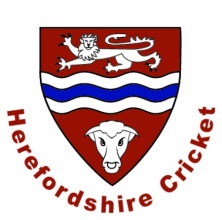 Performance and Pathway DirectorRoles and ResponsibilitiesTo be the Board lead on Herefordshire Cricket performance and pathway for all county age groups, development 11’s and first elevensTo liaise with and assist as necessary the performance / pathway managers to ensure the smooth running of all the above elements of our programsTo attend as many training sessions and fixtures as possible to provide feedback to the performance / pathway managersAssistance as required in the selection of squads and teams at all levelsOversee our pathway / performance relationship with Worcestershire CCCAttendance at bi-monthly board meetingsAttendance at bi-monthly performance operational group meeting